Word of the Day: 3/2/2015travail [truh-veyl, trav-eyl]Part of speech: noun or verbnoun 1. painfully difficult or burdensome work; toil. 2. pain, anguish or suffering resulting from mental or physical hardship. 3. the pain of childbirth. verb (used without object) 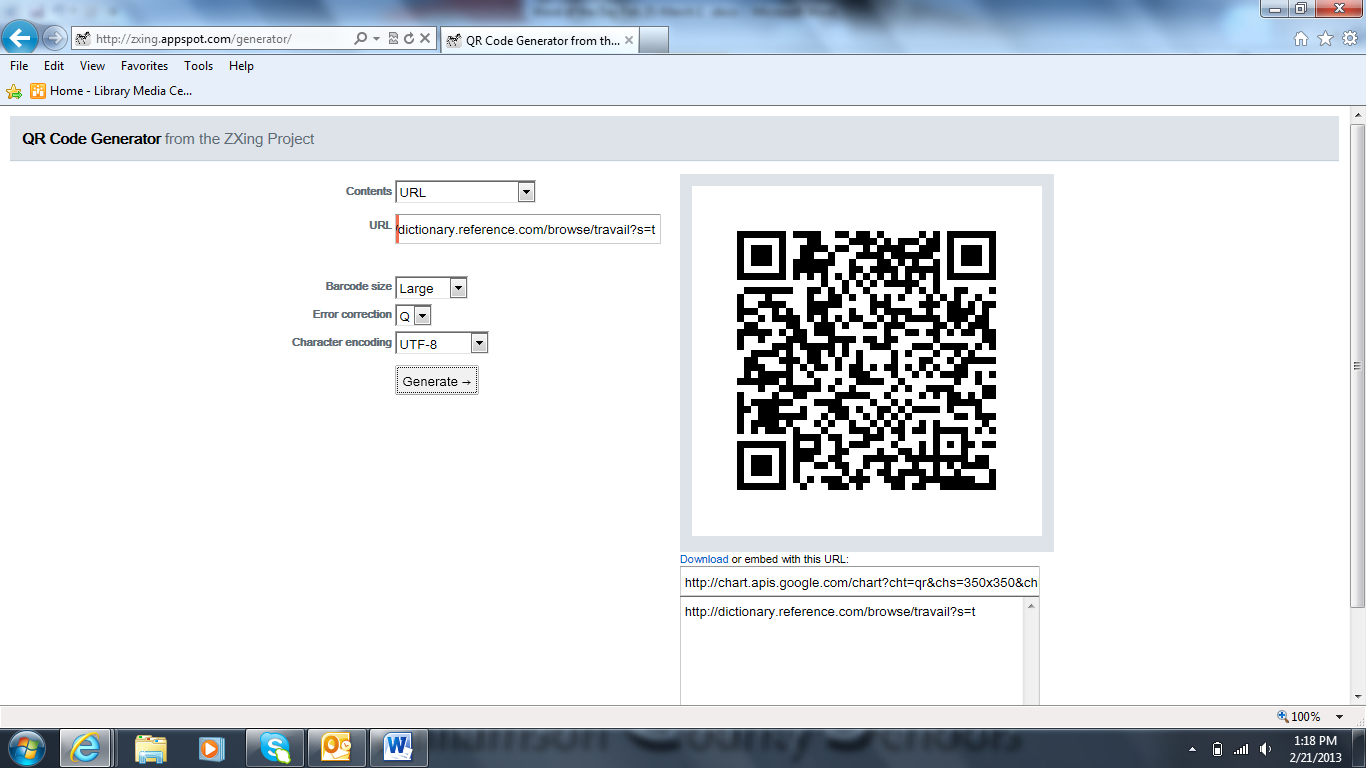 4. to suffer the pangs of childbirth; be in labor. 5. to toil or exert oneself.Example Sentence: If there is one thing the long travail has taught us, it is to be skeptical of the easy answer. 
Word selected using verbalearn.com with the help of Dictionary.com:http://dictionary.com/Word of the Day: 3/3/2015fetter    [fet-er]PART OF SPEECH: noun or verb
noun 
1. a chain or shackle placed on the feet. 
2. Usually, fetters. anything that confines or restrains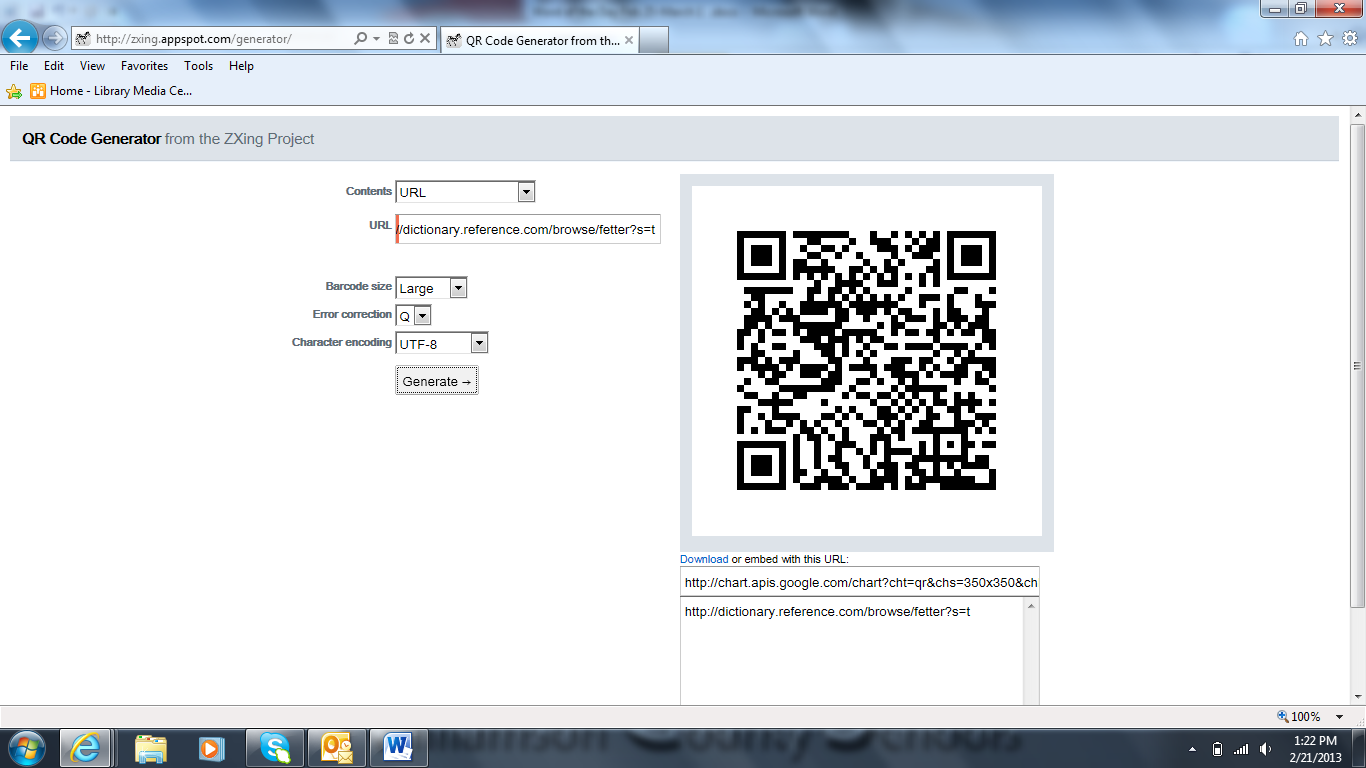 verb (used with object) 3. to put fetters upon. 4. to confine; restrain.  Example Sentence: Boredom puts fetters upon the imagination.Word selected using verbalearn.com with the help of Dictionary.com:  http://dictionary.com/WOW Word Wednesday: 3/4/2015 formidable  [fawr-mi-duh-buhl]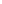 PART OF SPEECH: adjective1. causing fear, apprehension, or dread2. of discouraging or awesome strength, size, difficulty, etc.; intimidating3. arousing feelings of awe or admiration because of grandeur, strength, etc. 4. of great strength; forceful; powerful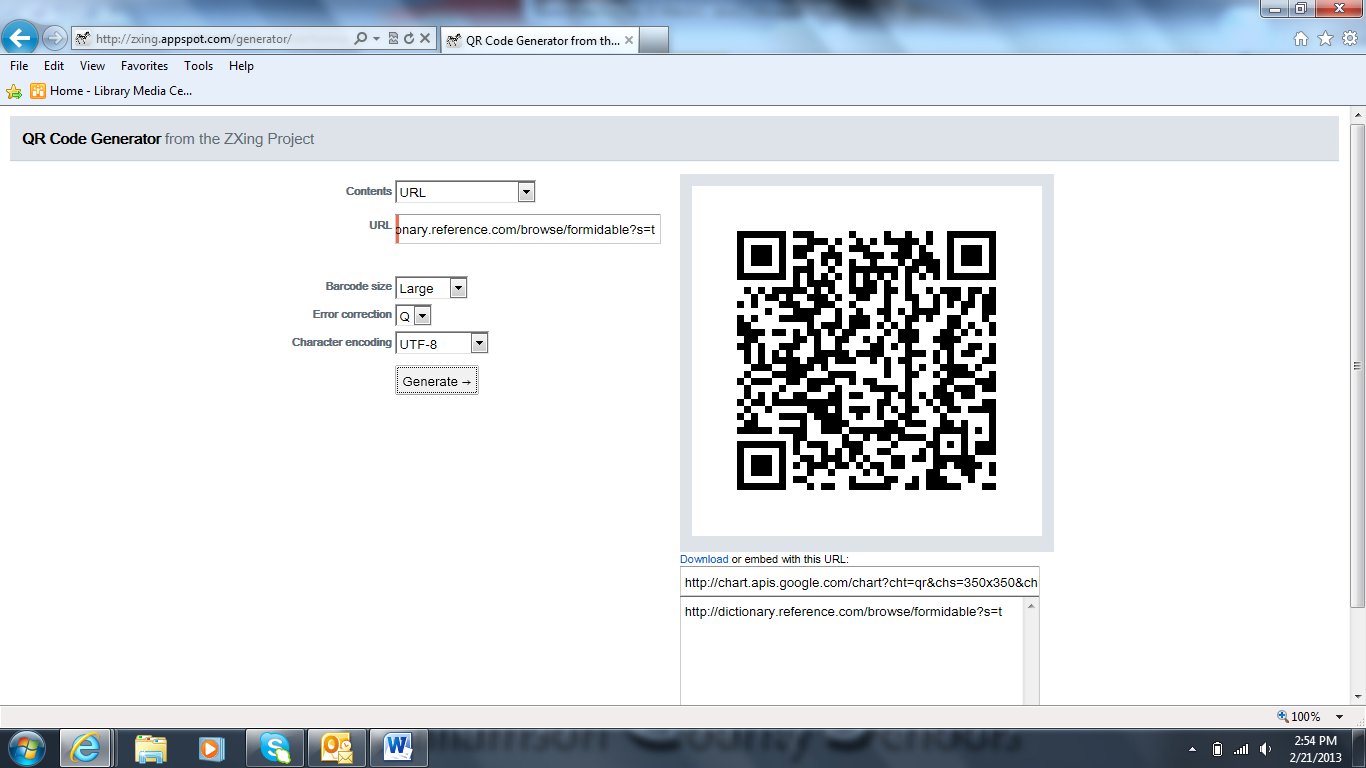 Example Sentence: The difficulties which seemed so formidable have mysteriously vanished.
Word selected using verbalearn.com with the help of Dictionary.com:  http://dictionary.com/ Word of the Day: 3/5/2015disdain [dis-deyn, dih-steyn]PART OF SPEECH: verb or noun
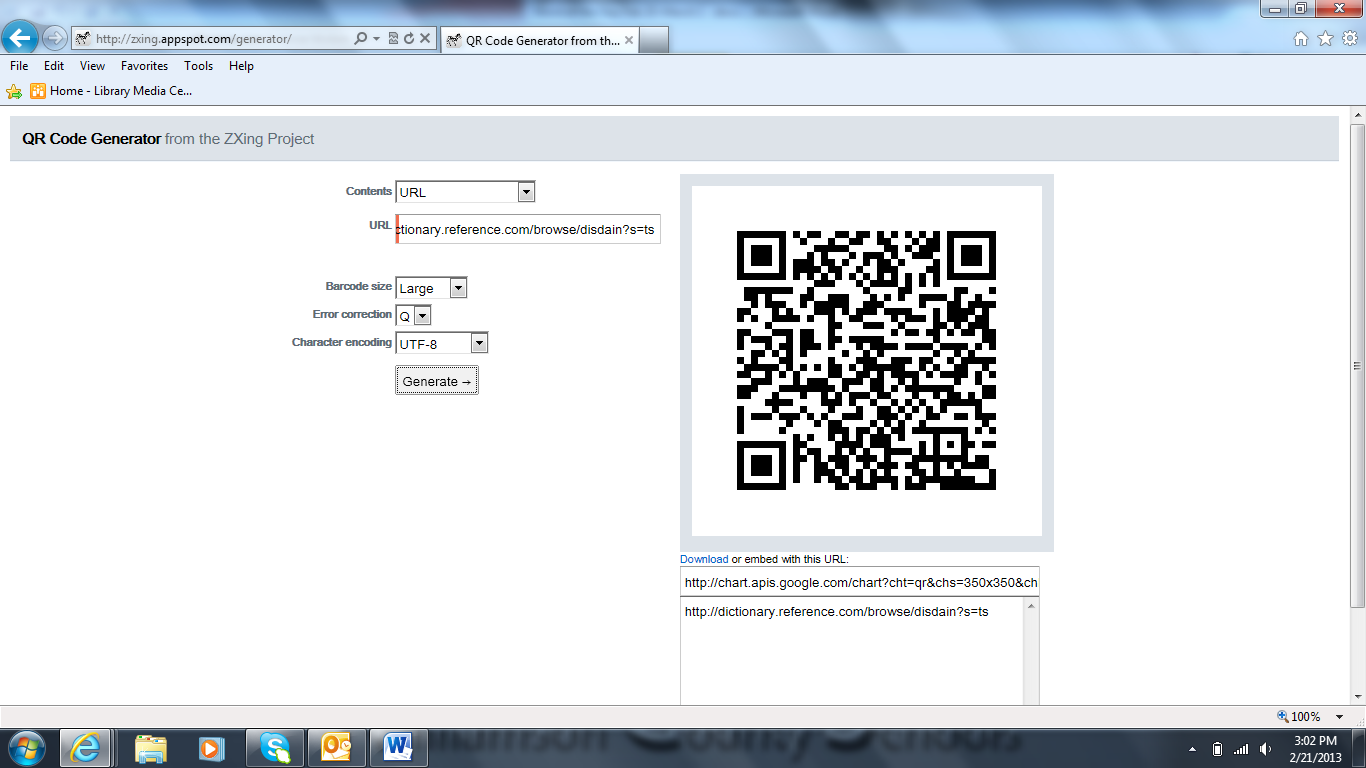 verb (used with object) 1. to look upon or treat with contempt; despise; scorn. 2. to think unworthy of notice, response, etc.; consider beneath oneselfnoun 3. a feeling of contempt for anything regarded as unworthy; haughty contempt; scorn. Example Sentence: In fact, they're being made to feel more disdain than is justified by reality.Word selected using verbalearn.com with the help of Dictionary.com:  http://dictionary.com/ Word of the Day: 3/6/2015wanton [won-tn]PART OF SPEECH: adjective
1. done, shown, used, etc., maliciously or unjustifiably2. deliberate and without motive or provocation; uncalled-for; headstrong; willful3. without regard for what is right, just, humane, etc.; careless; reckless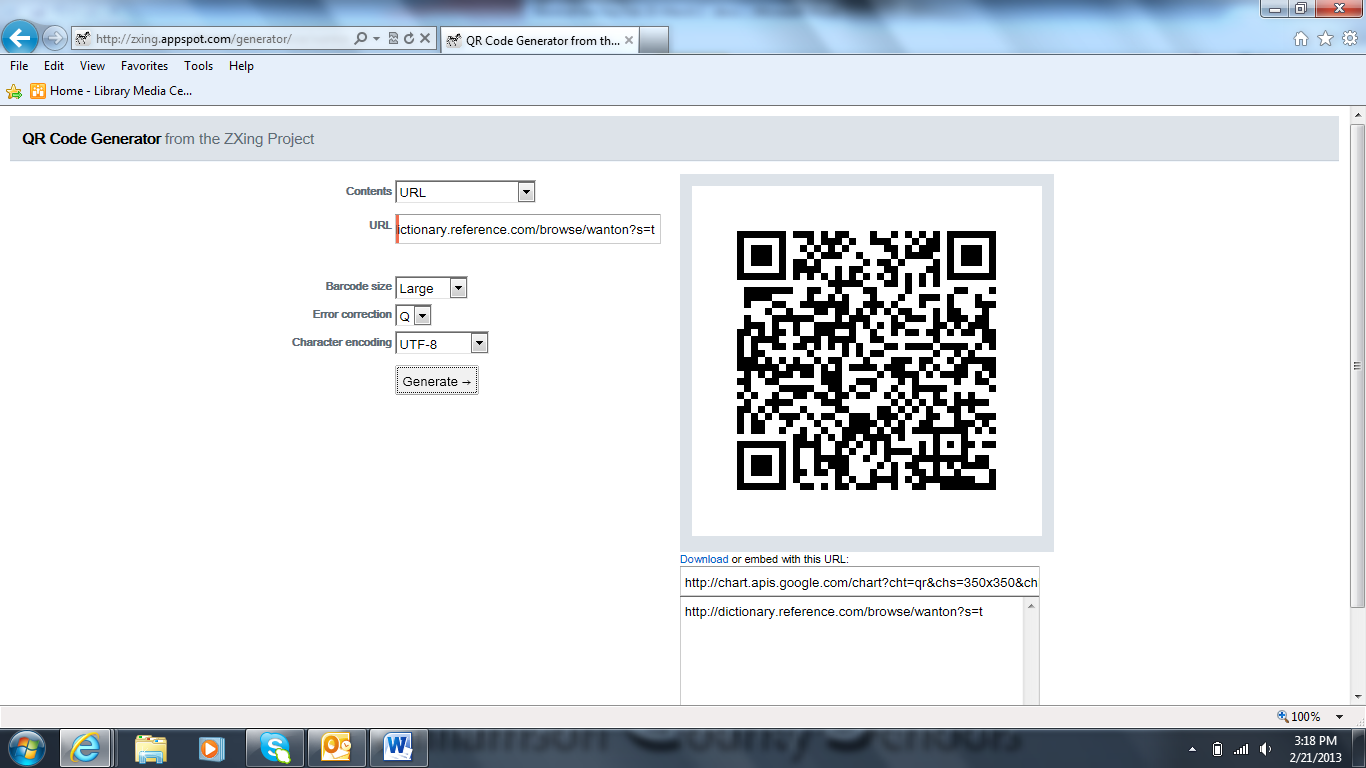 Example Sentence: He often got in trouble for his wanton ways. Word selected using verbalearn.com with the help of Dictionary.com:  http://dictionary.com/ 